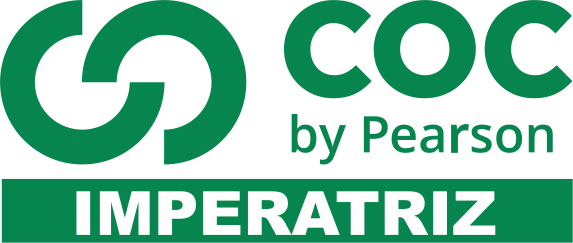 01 – Explique por que a escola é um espaço socializador.02 – Comente a frase de Malala: “Uma criança, um professor, um livro e uma caneta podem mudar o mundo”.03 – O que defende a teoria das Inteligências Múltiplas de Howard Gardner?04 – Caracterize cada inteligência abaixo.a) Linguísticab) Lógico-matemáticac) Espaciald) Interpessoale) Intrapessoalf) Naturalistag) Existencialh) Musicali) Corporal-cinestésica05 – O que é bullying?06 – Destaque formas de se combater o bullying.07- Destaque os pontos positivos e negativos em relação ao uso das tecnologias para a vida pessoal, social e profissional das pessoas na atualidade.08 – Você faz uso saudável das tecnologias?09 – Como devemos lidar com o lixo tecnológico? Isso faz relação com o consumismo?10 – O que são emojis?11 – O que são emoticons?12 – De que forma os emojis e os emoticons facilitam a comunicação digital? Por quê?13 – O surgimento da inernet trouxe um novo local aonde as pessoas podem interagir: o ciberespaço. Para navegar e conviver nesse local é preciso de alguns cuidados. Escreva 5 atitudes sobre o que devemos fazer e 5 atitudes sobre o que não devemos fazer.14 – Comente cada forma de cidadania pelas redes sociais.a) Comunicação Digitalb) Inclusão digitalc) Responsabilidade digital.OBS: LEIA E REFAÇA TODAS AS ATIVIDADES DA APOSTILA DE CIÊNCIAS SOCIAIS. LEMBRE-SE OS RESUMOS E ANOTAÇÕES DO CADERNO TAMBÉM PODEM SER COMPLEMENTO DE ESTUDO PARA A REORIENTAÇÃO.